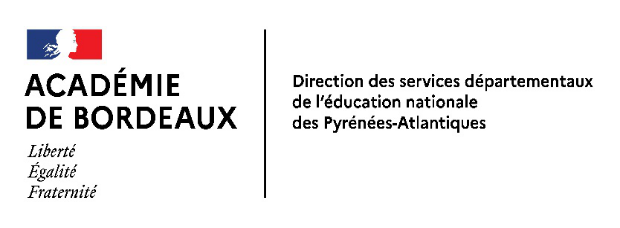 DIVISION 1er DEGRÉ DEMANDE D’AUTORISATION D’ABSENCEA transmettre obligatoirement à l’Inspecteur de l’Éducation Nationale de la circonscription en joignant un justificatifNOM :       PRENOM      ECOLE :      CLASSE :     EFFECTIF :     FONCTION :      CIRCONSCRIPTION :     Date(s) précise(s) de l’absence du       au      , soit       journées (préciser matin ou après-midi si demi-journée)Date(s) précise(s) de l’absence du       au      , soit       journées (préciser matin ou après-midi si demi-journée)DEMANDE D’AUTORISATION D’ABSENCEDEMANDE D’AUTORISATION D’ABSENCEMotif et lieu de la demande :                                                                                                                                                         Fait le       Signature de l’intéressé(e)N.B. : Les autorisations d’absence sans traitement entraînent le retrait d’une journée de salaire et aussi le retrait d’une journée d’ancienneté générale de service (AGS).Motif et lieu de la demande :                                                                                                                                                         Fait le       Signature de l’intéressé(e)N.B. : Les autorisations d’absence sans traitement entraînent le retrait d’une journée de salaire et aussi le retrait d’une journée d’ancienneté générale de service (AGS).ORGANISATION DU REMPLACEMENT                REMPLACEMENT À ASSURER :                                                                           AVIS DU DIRECTEUR :                OUI         NON       ……………………………………………………….                RÉPARTITION POSSIBLE DANS D’AUTRES CLASSES :                                  Fait le           Signature du directeurOUI         NON                                                                                                                                                   ORGANISATION DU REMPLACEMENT                REMPLACEMENT À ASSURER :                                                                           AVIS DU DIRECTEUR :                OUI         NON       ……………………………………………………….                RÉPARTITION POSSIBLE DANS D’AUTRES CLASSES :                                  Fait le           Signature du directeurOUI         NON                                                                                                                                                   DÉCISION RELEVANT DE L’IENDECISION RELEVANT DE L’INSPECTEUR D’ACADEMIEAutorisation accordéeAvec traitementSans traitementAvec remplacementSans remplacementAutorisation refuséeMotif :                   Date :                                   Signature de l’IEN      Avis favorable :Avec traitementSans traitementRemplacement : inutile /souhaitable /nécessaireAvis défavorable                   Motif :                               Date :                         Signature de l’IEN          Autorisation accordéeAvec traitementSans traitementAvec remplacementSans remplacementAutorisation refuséeMotif : A Pau, le                                                                        L’Inspecteur d’académie                                    directeur académique des services                                            de l’éducation nationale                                                François-Xavier PESTEL